Задания для дистанционного обучения по информатике на 14.05.2020 годаКлассТемаЗакреплениеПожеланияПочта5 Г, Д, ЕПовторить тему: «Представление информации в форме таблиц.»Пройти тест:Выслать фото тетради с решением на почту своему учителю до 20.05Атаманова Т.И. -shkol.sait@yandex.ru Саушкина О.А. -saushkina94@gmail.com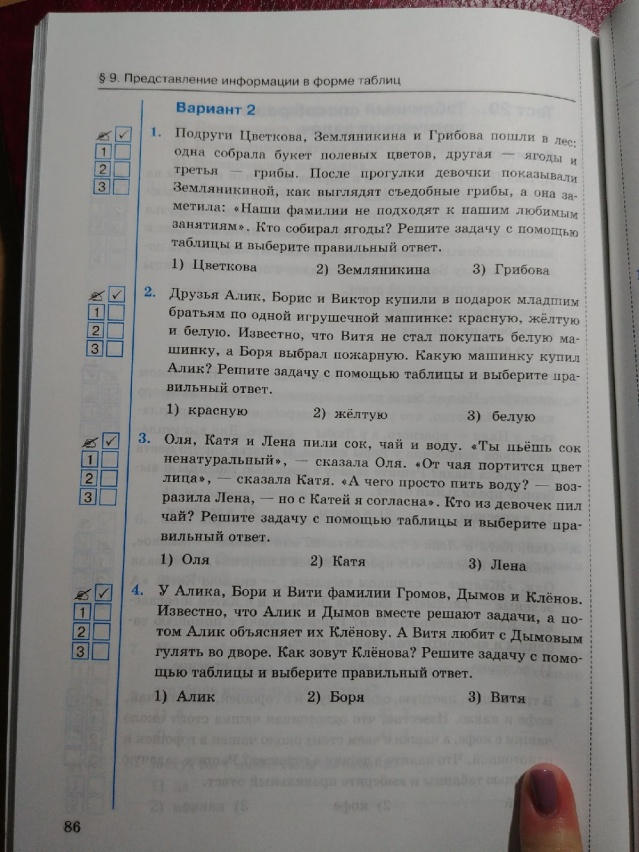 10 АКонспект §20До 19.05.2020ВключительноВыслать фото с решением на почту своему учителю.Саушкина О.А. -saushkina94@gmail.com10 Б база Изучить §26https://drive.google.com/file/d/0B6696ckkWj_zUHllZHhTdW1wZ1U/viewВидеоуроки:https://youtu.be/BIEBem7x2Tk Пройти тест:https://testedu.ru/test/informatika/10-klass/linejnyie-massivyi-osnovnyie-ponyatiya.htmlДо 20.05.2020ВключительноВыслать:скриншоты или фото экрана с результатом теста на почту своему учителюАтаманова Т.И. –shkol.sait@yandex.ru 10 Б профиль Параграф 67 учебникаhttps://drive.google.com/file/d/0B6696ckkWj_zOU9zWFVGeU03QUU/view Рассмотреть видеоразборы:https://youtu.be/1iON9Ro1LKg https://youtu.be/p0WEOIbXEqMhttps://youtu.be/B1rdStvudRM Заполнить массив А[5,5] так, чтобы при выводе он выглядел так:До 20.05.2020ВключительноВыслать:скриншоты или фото экрана с решением в среде Pascal  на почту своему учителюАтаманова Т.И. –shkol.sait@yandex.ru 